     С чем ассоциируется весна? С теплом и солнцем, с яркими красками и со свежестью зеленой листвы и цветов. После долгой холодной зимы весенние цветы особенно красивы! И все это послужило прекрасным поводом для очередного занятия клуба «Радуга». 10 марта для творческих ребят Епифанской школы был проведён мастер-класс по изготовлению цветов из бумаги. Где они совместно изготовили аппликацию  «Девушка - Весна».      Весенние настроение и фото на память стало логическим завершением мастер-класса.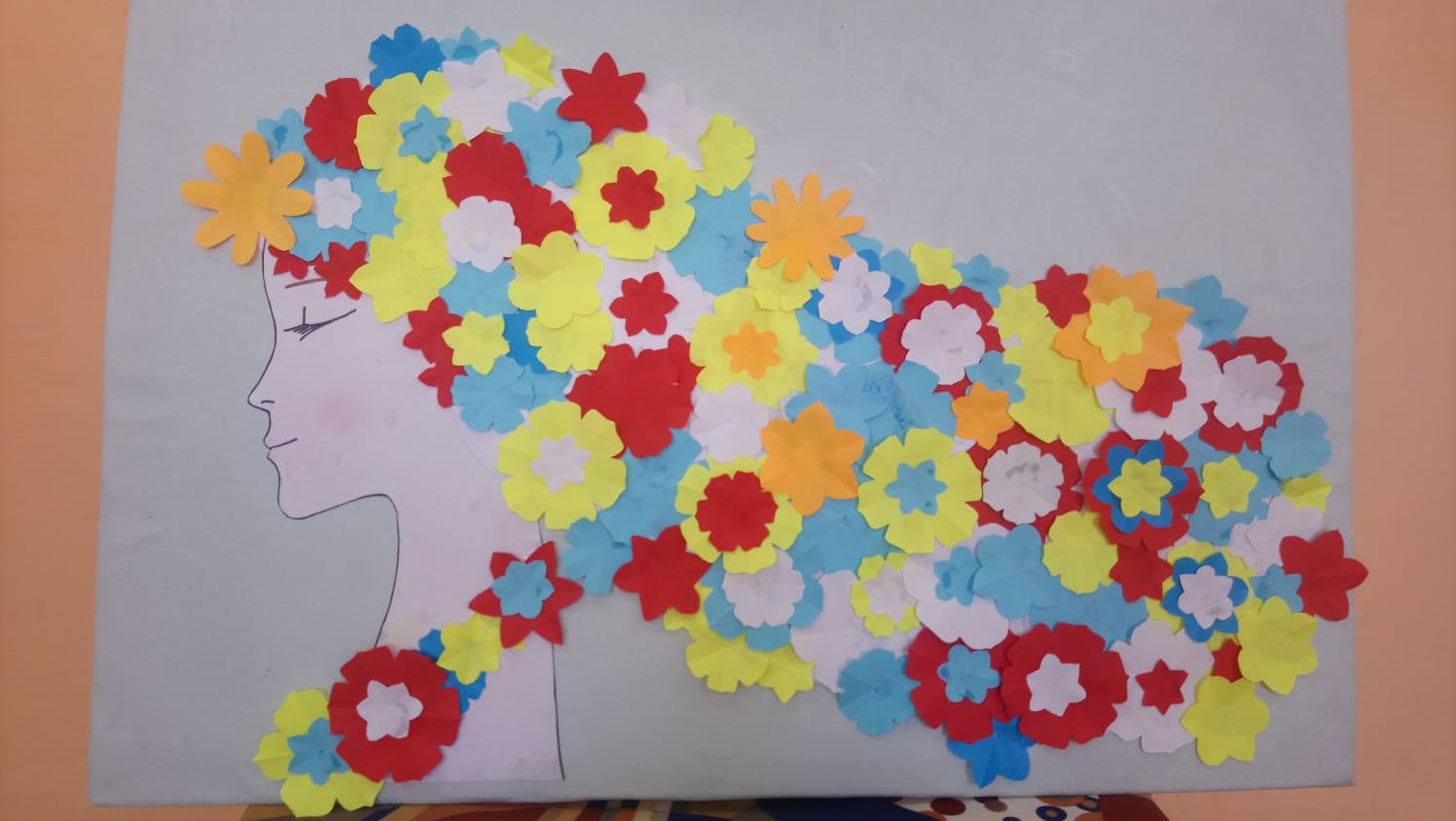 